Grants awarded under the Armed Forces Covenant- Local Grants priority in 2019/2020 November 2019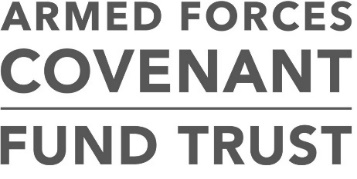 31 grants totalling £515,014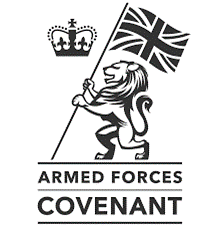 OrganisationProject TitleGrant AmountProject descriptionPriorityWalesWalesWalesWalesWalesCrickhowell Volunteer BureauLinking Arms£18,500.00The group will give young people in the area, opportunities to engage in the local community, including those undertaking their gold Duke of Edinburgh's award. Those taking part will engage with military charities, care for the castle grounds at Crickhowell, volunteer at the local military museum and take part in the Crickhowell Walking Festival.Community integrationWelsh Local Government AssociationSupporting Service Children in Education – school resources£19,500.00The group will develop a suite of new resources and materials, aimed at equipping schools with the tools they need to support children of Armed Forces personnel across Wales in their education.Local service deliveryScotlandScotlandScotlandScotlandScotlandLeuchars StationLeuchars Station Bowling Alley£20,000.00The project will upgrade a disused bowling alley to provide various team building and community cohesion opportunities, including opportunities for community engagement and youth work, allowing veterans to interact with regular soldiers and providing a welfare facility for all families and children based at Leuchars.Local service deliveryNorthern IrelandNorthern IrelandNorthern IrelandNorthern IrelandNorthern IrelandBrooke House ProjectLake and Garden Disability Access£20,000.00The group will develop their disability access and toilet facilities on the estate to enable veterans of all ages and abilities to use the site for activities such as fishing, woodland walks and archery. The group will also develop a bee farm within the estate to offer additional activities.Local service deliveryThiepval Barracks Northern Ireland Equestrian CentreEquine Facilitated Rehabilitation & Sport£20,000.00The group will deliver the 'Equine Facilitated Rehabilitation and Sport' project, engaging veterans with physical injuries living in NI, creating challenging opportunities to overcome physical and associated psychological barriers and reducing social isolation through delivery of therapeutic riding leading to participation in equestrian sports.Local service deliveryUpperlands Royal British Legion ClubUpperlands Community Garden of Reflection£15,985.00The project will offer opportunities for Service personnel, young people and the wider community to engage together through practical involvement (planting and maintenance) in a garden of reflection. There will also be historical talks and awareness raising with local groups.Community integrationNorth West EnglandNorth West EnglandNorth West EnglandNorth West EnglandNorth West EnglandBlackpool FC Community TrustBlackpool FC Armed Forces Programme£19,772.00The group will expand community provision for veterans across Blackpool, offering a diverse range of activities including peer support groups, social outings and physical activity sessions for young and old.Local service deliveryBreckfield and North Everton Neighbourhood Council ltdKick Start 2 Health & wellbeing£19,555.00The group will bring together local people, including veterans, who are suffering from poor mental and physical health. They will offer activities and workshops, as well as training, to promote a more positive, healthier lifestyle.Local service deliveryRFEA - The Regular Forces Employment CharityProject Nova - Greater Manchester£20,000.00The group will deliver 'Project Nova', an innovative programme to reach veterans who are arrested or at risk of arrest, to improve their social stability, reduce reoffending and help them into employment.Local service deliveryVeterans In CommunitiesVeteran Support in Hyndburn & Ribble Valley£19,914.00The group will identify ex-Forces, supporting them to improve their health and wellbeing through outreach, one-to-one support and peer support activities.Local service deliveryNorth East EnglandNorth East EnglandNorth East EnglandNorth East EnglandNorth East EnglandChurch Homeless TrustVeterans' Artisan Bakery£19,622.00The group will involve veterans affected by homelessness, and their families, to engage in therapeutic baking, cooking and gardening activities.Community integrationHull FC Community FoundationFit to Play£11,160.00The group will use sport to tackle isolation in the Fit to Play project. They will target adult veterans and offer group-based mental resilience activities as well as engaging Forces and veterans' families in whole-family sport activities.Local service deliveryThe Jon Egging TrustBlue Skies Coast and Countryside£19,969.00The group will work with members of the military community in Yorkshire to become inspirational role models, transforming the lives of vulnerable young people through intensive educational programmes, sharing career and life experience to create inspiring video learning and inspiring primary-aged young people and those living in rural communities.Community integrationOperation Veteran CICOperation Veteran Support£8,500.00The group will provide free to use breakfast clubs and hubs, offering support and guidance to veterans and their families. There will also be volunteering opportunities to help improve confidence and self-esteem and to reintegrate veterans into their communities.Community integrationSouth West EnglandSouth West EnglandSouth West EnglandSouth West EnglandSouth West EnglandGloucester Rugby Community CharityGloucester Rugby ‘Veterans Activity Hub’£9,040.00The group will offer a weekly two-hour session for veterans aged 50+. Activities will be low impact and group based to boost physical and mental wellbeing and reduce isolation.Local service deliveryMusic Connect CICWiltshire Services Music Tuition Subsidy£19,723.00Funding will support continuation of music tuition for 97 Armed Forces children in Wiltshire, giving them the opportunity to progress musically and improving their mental and personal development.Local service deliveryUpavon Support UnitOutdoor Community Fitness Project£20,000.00The group will install outdoor gym equipment for all ages on a communal area near the Service Families Accommodation at Upavon station, which is isolated and suffering from a lack of public transport.Community integrationThe White Horse Federation trading as Larkhill Primary SchoolEarly Years and Well Being£20,000.00The group will open nursery provision within Larkhill Primary School. This will directly benefit the families of troops returning to Larkhill from overseas.Local service deliverySouth East EnglandSouth East EnglandSouth East EnglandSouth East EnglandSouth East EnglandCrofton Anne Dale FederationThe Mess£20,000.00The group will provide a safe, clean and well-equipped space for their Troopers club. Activities at the club include cooking, semaphore skills, mindfulness activities and games.Local service deliveryFamily FriendsFamily Life£19,985.00The group will provide bespoke support to Armed Forces families, in particular the Welsh Guards who have recently moved to Windsor. Group sessions and activities will help to reduce isolation and improve wellbeing, helping families to thrive.Local service deliveryRainbow's End PlaygroupRainbow's End Playgroup stimulating play and learning environment£3,943.00The group will develop an outdoor area into a stimulating and safe space for both the military and civilian children who attend the setting.Local service deliverySkill Horizons CICTogether We Build A Better Tomorrow£11,905.00The group will transform an overgrown a space for children at Cheriton Primary School to use for reflection and wellbeing, focussing on the needs of the Service community and bringing both the Service and civilian communities together in a joint legacy.Community integrationThanet Community Development TrustThey Also Served£20,000.00The group will involve both civilian and military volunteers in creating a trail and accompanying guidebook to tell the stories of the civilians and key workers around Thanet who died in the World Wars. The oral history of those living in the area at the time will also be recorded and there will be links to other military trails in the region.Community integrationWest MidlandsWest MidlandsWest MidlandsWest MidlandsWest MidlandsSolihull Metropolitan Borough CouncilArmed Forces Community Garden£20,000.00The group will develop a new garden at Hillfield Park into a peaceful sanctuary for veterans, family members and the local community.Community integrationSt John & Red Cross Defence Medical Welfare Service (DMWS)Medical Welfare Emergency Response Birmingham£13,125.00Funding will enable an emergency response medical welfare service to the Armed Forces community living in Birmingham when they are admitted to hospital or a healthcare pathway.Local service deliveryEast of EnglandEast of EnglandEast of EnglandEast of EnglandEast of EnglandChildren's LinksMessy Explorers£7,950.00The group will provide weekly creative and messy play sessions for children aged 0-5 in Coningsby. Sessions will be held at the HIVE and will be advertised to both RAF and civilian families.Community integrationCottesmore AcademyEnhancing Kendrew Barracks' Family Support£19,800.00Funding will support 60 additional pre and after school activities for families at Kendrew Barracks with health and wellbeing needs, with two children. Parents will access a two-hour morning session with their pre-school child, then an after-school session with both children.Local service deliveryRAF ConingsbyYouth Mental Health First Aid£1,948.00Funding with enable 16 people working with young people to undertake a youth mental health first aid course, delivered by Mental Health First Aid England. This will include school staff, youth and community workers and other professionals working with young people locally.Local service deliverySuffolk County CouncilSuffolk Armed Forces Covenant Engage2£15,642.00Funding will provide the project with additional staff capacity, allowing them to raise awareness and support on a number of key action points in the Suffolk Armed Forces Covenant Action Plan, including: health and wellbeing, training, employment, housing and community engagement.Local service deliveryLondonLondonLondonLondonLondonThe Fighting ChanceBoxing Through Barriers£19,976.00The group will deliver the Boxing Through Barriers project, focusing on hard-to-reach veterans, motivating them and helping them overcome barriers such as social isolation.Local service deliveryRoyal Marines Reserve City of LondonRM Community Boxing Partnership£19,500.00The group will use funding to divert young people from disadvantaged backgrounds away from violent crime and give them a sense of purpose and the opportunity to get involved with disciplined, physical training in a Royal Marine Commando environment.Community integration